Name								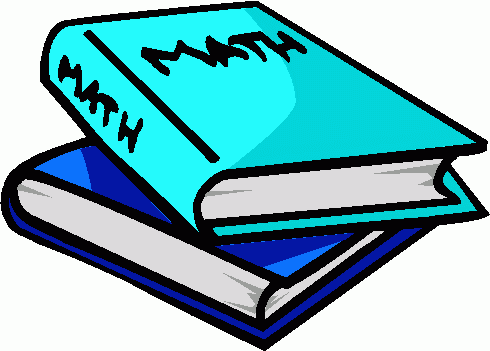 Directions: Shade in the fractions on each pizza. Then write the correct sign (<,>,=).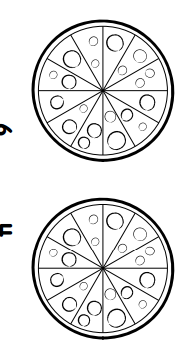 1.) 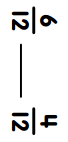 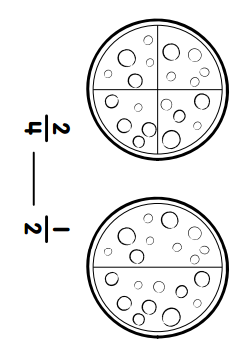 2.) 3.)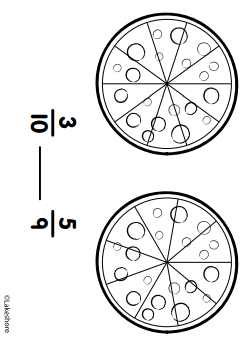 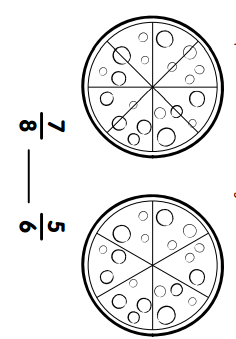 4.) 5.)  Jimmy is at the pizza place and wants to pick out 1 slice of pizza. The first pizza pie is cut into 4 slices. The second pizza pie is cut into 12 slices. Jimmy wants the biggest piece of pizza he can get. Should he choose a piece from the first pizza pie or second pizza pie? Draw pictures to model your answer. Jimmy should choose a piece of pizza from the 			 pizza pie.Write the correct comparison symbol (<,>,=) in each box. You may use your fraction kits and draw models to help you.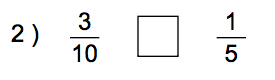 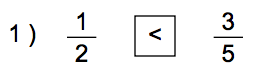 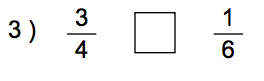 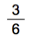 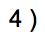 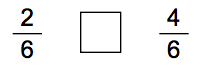 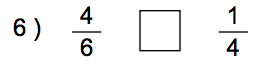 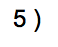 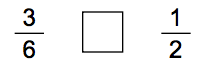 